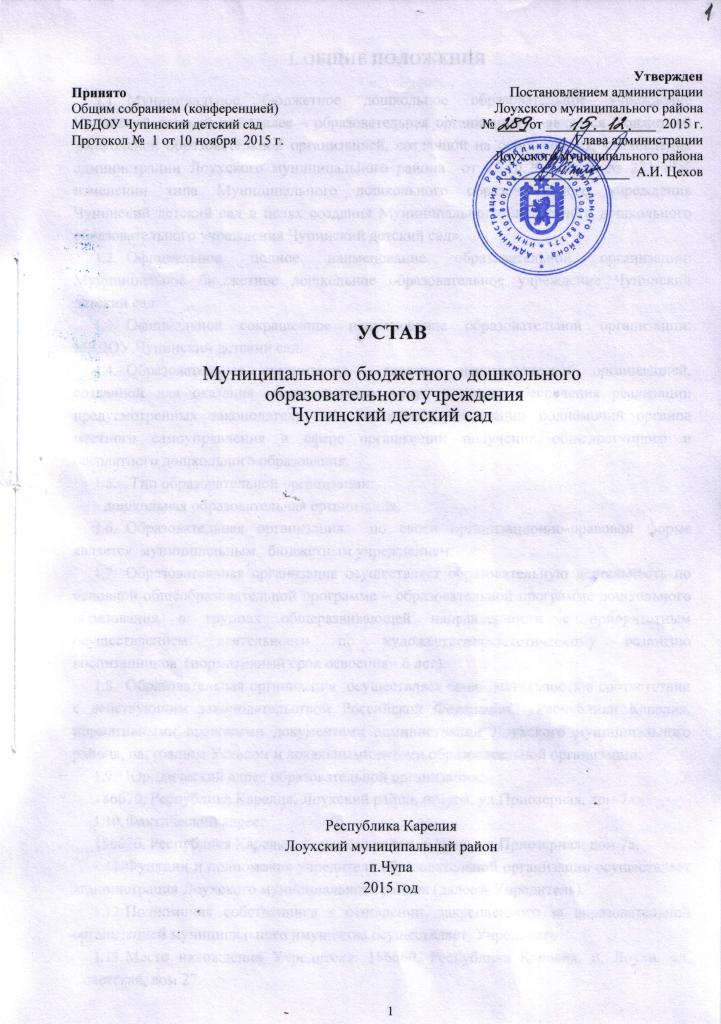 I. ОБЩИЕ ПОЛОЖЕНИЯМуниципальное бюджетное дошкольное образовательное учреждение Чупинский детский сад (далее – образовательная организация),  является бюджетной  дошкольной образовательной организацией, созданной на основании  Постановления администрации Лоухского муниципального района  от 25.10.2011 года № 221 «Об изменении типа Муниципального дошкольного образовательного учреждения Чупинский детский сад в целях создания Муниципального бюджетного дошкольного образовательного учреждения Чупинский детский сад». Официальное полное наименование образовательной организации: Муниципальное бюджетное дошкольное образовательное учреждение Чупинский детский сад.Официальное сокращённое наименование образовательной организации: МБДОУ Чупинский детский сад.Образовательная организация  является некоммерческой организацией, созданной для оказания муниципальных услуг в целях обеспечения реализации предусмотренных законодательством Российской Федерации полномочий органов местного самоуправления в сфере организации получения общедоступного и бесплатного дошкольного образования. Тип образовательной организации:- дошкольная образовательная организация.Образовательная организация  по своей организационно-правовой форме является  муниципальным   бюджетным учреждением.Образовательная организация осуществляет образовательную деятельность по основной общеобразовательной программе – образовательной программе дошкольного образования в группах общеразвивающей направленности с приоритетным осуществлением деятельности по художественно-эстетическому развитию воспитанников  (нормативный срок освоения - 6 лет).Образовательная организация  осуществляет свою деятельность в соответствии с действующим законодательством Российской Федерации,  Республики Карелия,  нормативными правовыми документами администрации Лоухского муниципального района, настоящим Уставом и локальными актами образовательной организации. Юридический адрес образовательной организации:186670, Республика Карелия, Лоухский район, п.Чупа, ул.Приозерная, дом 7а. Фактический адрес: 186670, Республика Карелия, Лоухский район, п.Чупа, ул.Приозерная, дом 7а.Функции и полномочия учредителя образовательной организации осуществляет администрация Лоухского муниципального района (далее – Учредитель). Полномочия собственника в отношении, закрепленного за образовательной организацией муниципального имущества осуществляет  Учредитель. Место нахождения Учредителя: 186660, Республика Карелия, п. Лоухи, ул. Советская, дом 27.Образовательная организация  является юридическим лицом, с момента государственной регистрации в порядке, установленном законом о государственной регистрации юридических лиц, имеет обособленное имущество (в том числе особо ценное имущество),  самостоятельный баланс, лицевые счета в территориальных органах Федерального казначейства, и иные счета, открываемые в порядке, установленном законодательством Российской Федерации для бюджетных учреждений; печать, штампы, бланки со своим наименованием, вывеску установленного образца. Образовательная организация отвечает по своим обязательствам всем находящимся у нее на праве оперативного управления имуществом, как закреплённым за образовательной организацией Учредителем, так и приобретённым за счёт доходов, полученных от приносящей доход деятельности, за исключением особо ценного движимого имущества, закреплённого за образовательной организацией. Субсидиарную ответственность по обязательствам образовательной организации несет Учредитель имущества, закрепленного за образовательной организацией.В образовательной организации создание и деятельность политических партий, религиозных организаций (объединений) не допускаются.Образовательная организация обеспечивает открытость и доступность достоверной и актуальной информации о себе и предоставляемых образовательных услугах путем создания и ведения официального сайта в информационно – телекоммуникационной сети Интернет, размещения и обновления на нем информации об образовательной организации в соответствии с нормами действующего законодательства.2. Предмет и цели деятельности образовательной организацииОбразовательная организация осуществляет свою деятельность в соответствии с предметом и целями деятельности. Основной целью деятельности образовательной организации является: реализация основной общеобразовательной программы дошкольного образования; присмотр и уход за детьми.Предметом деятельности образовательной организации являются:обеспечение государственных гарантий уровня и качества дошкольного образования на основе единства обязательных требований к условиям реализации образовательных программ дошкольного образования;2.3.2.обеспечение равенства возможностей для каждого ребенка в получении качественного дошкольного образования.2.4. Образовательная организация в соответствии с основной целью осуществляет следующие виды деятельности:охрану и укрепление физического и психического здоровья детей, в том числе их эмоционального благополучия;обеспечение равных возможностей для полноценного развития каждого ребенка в период дошкольного детства независимо от места жительства, пола, нации, языка, социального статуса, психофизиологических и других особенностей (в том числе ограниченных возможностей здоровья);обеспечение преемственных целей, задач и содержания образования, реализуемых в рамках образовательных программ различных уровней (далее – преемственность основных образовательных программ дошкольного и начального общего образования);создание благоприятных условий развития детей в соответствии с их возрастными и индивидуальными особенностями и склонностями, развития способностей и творческого потенциала каждого ребёнка как субъекта отношений с самим собой, другими детьми, взрослыми и миром;объединение обучения и воспитания в целостный образовательный процесс на основе духовно-нравственных и социокультурных ценностей и принятых  в обществе правил и норм поведения в интересах человека, семьи, общества;формирование общей культуры личности детей, в том числе ценностей здорового образа жизни, развития их социальных, нравственных, эстетических, интеллектуальных, физических качеств, инициативности, самостоятельности и ответственности ребенка, формирования предпосылок учебной деятельности;обеспечение вариативности и разнообразия содержания Программ и организационных форм дошкольного образования, возможности формирования Программ различной направленности с учетом образовательных потребностей, способностей и состояния здоровья детей;формирование социокультурной среды, соответствующей возрастным, индивидуальным, психологическим и физиологическим особенностям детей; обеспечение психолого-педагогической поддержки семьи и повышения компетентности родителей (законных представителей) в вопросах развития и образования, охраны и укрепления здоровья детей.Образовательная организация обязана осуществлять свою деятельность в соответствии с законодательством об образовании, в том числе: обеспечивать реализацию в полном объеме образовательных программ, соответствие качества подготовки воспитанников установленным требованиям, соответствие применяемых форм, средств, методов обучения и воспитания возрастным, психофизическим особенностям, склонностям, способностям, интересам и потребностям воспитанников;создавать безопасные условия обучения, воспитания воспитанников, присмотра и ухода за воспитанниками, их содержания в соответствии с установленными нормами, обеспечивающими жизнь и здоровье воспитанников, работников образовательной организации;соблюдать права и свободы воспитанников, родителей (законных представителей)  воспитанников, работников образовательной организации.Образовательная организация несет ответственность в установленном законодательством Российской Федерации порядке за:невыполнение или ненадлежащее выполнение функций, отнесенных к ее компетенции;реализацию не в полном объеме образовательных программ в соответствии с учебным планом;за жизнь и здоровье воспитанников, работников образовательной организации; за нарушение или незаконное ограничение права на образование и предусмотренных законодательством об образовании прав и свобод воспитанников, родителей (законных представителей) воспитанников.За нарушение требований к организации и осуществлению образовательной деятельности образовательная организация и ее должностные лица несут административную ответственность в соответствии с Кодексом Российской Федерации об административных правонарушениях.Образовательная организация вправе осуществлять иные виды деятельности лишь постольку, поскольку это служит достижению целей, ради которых оно создано, и соответствует этим целям.К иным видам деятельности, осуществляемым образовательной организацией для достижения цели, ради которой оно создано, относится  оказание методической, психолого-педагогической, диагностической и консультативной помощи родителям (законным представителям) воспитанников. Организация образовательного процессаОбразовательная деятельность осуществляется на государственном языке Российской Федерации – русском языке.В образовательную организацию могут приниматься дети в возрасте от двух месяцев до 8 лет.Образовательная организация разрабатывает образовательную программу в соответствии с федеральным государственным образовательным стандартом дошкольного образования и с учетом соответствующих примерных основных образовательных программ дошкольного образования. Продолжительность обучения определяется основной образовательной программой дошкольного образования и учебным планом образовательной организации.3.5.Образовательная организация реализует основную образовательную программу дошкольного образования в группах общеразвивающей направленности с приоритетным осуществлением деятельности по художественно-эстетическому развитию воспитанников.3.6.Образовательная организация самостоятельно разрабатывает на основе образовательной программы учебный план и календарный учебный график работы.3.7.Использование при реализации образовательной программы методов и средств обучения и воспитания, образовательных технологий, наносящих вред физическому или психическому здоровью воспитанников, запрещается. 3.8.Дисциплина в образовательной организации поддерживается на основе уважения человеческого достоинства воспитанников, представляющих их интересы родителей (законных представителей) и работников.  Применение физического и (или) психического насилия по отношению к воспитанникам не допускается. 3.9.Образовательная организация оказывает помощь родителям (законным представителям) воспитанников в воспитании детей, охране и укреплении их физического и психического здоровья, развитии индивидуальных способностей и необходимой коррекции нарушений их развития.    3.10. Образовательная организация обеспечивает реализацию в полном объеме образовательных программ соответствие качества подготовки установленным требованиям, соответствие применяемых форм, средств, методов обучения и воспитания возрастным, психофизическим особенностям, склонностям, способностям, интересам и потребностям детей дошкольного возраста.  3.11. Образовательная организация создает безопасные условия обучения, воспитания, присмотр и уход за детьми дошкольного возраста их содержания в соответствии с установленными нормами, обеспечивающими жизнь и здоровье детей дошкольного возраста, работников образовательной организации.  3.12. В образовательной организации должны быть созданы условия для ознакомления всех работников и родителей (законных представителей) воспитанников с настоящим Уставом, лицензией на право ведения образовательной деятельности, реализуемой образовательной программой дошкольного образования и другими документами, регламентирующими организацию образовательной деятельности в образовательной организации.4. Организация деятельности и управления образовательной организацией4.1.Управление образовательной организацией осуществляется на основе сочетания принципов единоначалия и коллегиальности.4.2. Полномочия  Учредителя:4.2.1.Утверждение Устава образовательной организации, изменений и дополнений к нему.4.2.2.Принятие решений о реорганизации и ликвидации образовательной организации.4.2.3.Назаначение заведующего образовательной организации, заключение и прекращение трудового договора с ним.4.2.6.Организация предоставления общедоступного и бесплатного дошкольного образования по основным общеобразовательным программам дошкольного образования.4.2.7.Создание условий для осуществления присмотра и ухода за детьми, содержания детей в муниципальных дошкольных образовательных организациях.4.2.8.Обеспечение содержания зданий и сооружений муниципальных образовательных организаций, обустройство прилегающих к ним территорий.4.2.9.Учет детей, подлежащих обучению по образовательным программам дошкольного образования.4.2.10. Установление муниципального задания. 4.2.11. Установление в соответствии с действующим законодательством Российской Федерации платы, взимаемой с родителей (законных представителей) за присмотр и уход за воспитанниками. 4.2.12. Иные полномочия в соответствии с действующим законодательством Российской Федерации и Республики Карелия, в том числе настоящим Уставом.4.4.К компетенции образовательной организации относится:4.4.1.Разработка и принятие правил внутреннего распорядка воспитанников, правил внутреннего трудового распорядка, иных нормативных актов, содержащих нормы, регулирующие образовательные отношения (далее локальные нормативные акты). 4.4.2.Материально-техническое обеспечение образовательной деятельности, оборудование помещений в соответствии с федеральными государственными образовательными стандартами, федеральными государственными требованиями, образовательными стандартами.4.4.3.Предоставление Учредителю и общественности ежегодного отчета о поступлении и расходовании финансовых и материальных средств, а также отчета о результатах самообследования.4.4.4.Разработка и утверждение по согласованию с Учредителем программы развития образовательной организации.4.4.5. Прием детей дошкольного возраста в образовательную организацию.4.4.6.Проведение самообследования, обеспечение функционирования внутренней системы оценки качества образования.4.4.7.Создание необходимых условий для охраны и укрепления здоровья, организации питания воспитанников и работников образовательной организации.4.4.8.Создание условий для проведения занятий по физической культуре для воспитанников.4.4.9. Содействие деятельности общественных объединений родителей (законных представителей) воспитанников, осуществляемой в образовательной организации, не запрещённой законодательством Российской Федерации.4.4.10.Обеспечение создания и ведения официального сайта образовательной организации информационно-телекоммуникационной сети Интернет.4.4.11.Организация деятельности образовательной организации в соответствии с муниципальным заданием и планом финансово-хозяйственной деятельности.4.4.12. Иные вопросы в соответствии с законодательством Российской Федерации.4.5.Образовательная организация несет ответственность в установленном законодательством порядке  за не выполнение или ненадлежащее выполнение функций, отнесенных к её компетенции, за реализацию не в полном объеме образовательных программ в соответствии с учебным планом, качество образования своих выпускников, а также за жизнь и здоровье воспитанников, работников образовательной организации. За нарушение или незаконное ограничение права на образование и предусмотренных законодательством об образовании прав и свобод воспитанников, их родителей (законных представителей), нарушение требований к организации и осуществлению образовательной деятельности образовательная организация и ее должностные лица несут административную ответственность в соответствии с Кодексом Российской Федерации об административных правонарушениях.4.6.1. Полномочия  заведующего образовательной организации. 4.6.1.1.Заведующий действует от имени образовательной организации без доверенности, представляет её интересы в органах государственной власти и местного самоуправления, а также другими юридическими и физическими лицами, совершает сделки от её имени.4.6.1.2. Заведующий  действует на принципе единоначалия, подотчетен  Учредителю и несет ответственность за последствия  своих действий в соответствии с действующим законодательством Российской Федерации, в том числе настоящим Уставом и заключенным с ним трудовым договором.4.6.1.3. Заведующий  исполняет нормативные правовые акты Российской Федерации и Республики Карелия, постановления, распоряжения Администрации Лоухского муниципального района, иные муниципальные нормативные правовые акты Лоухского муниципального района.4.6.1.4.К компетенции заведующего относится: -издание приказов, утверждение правил внутреннего трудового распорядка образовательной организации, должностных инструкций, иных локальных нормативных актов образовательной организации, обязательных для исполнения участниками образовательных отношений в организации;-открытие лицевые счетов, выдача доверенностей, заключение договоров (муниципальных контрактов);-руководство образовательной, хозяйственной и финансовой деятельностью образовательной организации;-распоряжение имуществом и средствами образовательной организации в пределах своей компетенции и в соответствии с законодательством Российской Федерации;- установление штатного расписания;-осуществление приема на работу работников, заключение и расторжение  с ними трудовых договоров, распределение должностных обязанностей, создание условий и организация дополнительного профессионального образования работников.4.7.Осуществление иной деятельности от имени образовательной организации в соответствии с законодательством Российской Федерации и настоящим Уставом.4.8.Заведующий образовательной организации имеет право на социальные гарантии и меры социальной поддержки. 4.9.В образовательной организации формируются коллегиальные органы управления, к которым относятся:- Общее собрание (конференция) работников образовательной организации,- Педагогический совет; -Совет трудового коллектива. -Совет родителей (законных представителей).В целях учета мнения родителей (законных представителей) воспитанников и педагогических работников по вопросам управления образовательной организации и при принятии локальных нормативных актов, затрагивающих их права и законные интересы, по инициативе родителей (законных представителей) воспитанников и педагогических работников в образовательной организации могут создаваться и иные органы управления образовательной организации.4.10.Коллегиальные органы вправе самостоятельно выступать от имени образовательной организации:1) действовать в интересах участников образовательного процесса добросовестно и разумно, при выступлении от имени дошкольной образовательной организации коллегиальные органы обязаны ознакомить с ходатайствами и письмами в различные административные органы, общественные организации  заведующего;2)осуществлять взаимоотношения с органами власти, организациями и общественными объединениями исключительно в пределах своих полномочий, определенных настоящим Уставом, без права заключения договоров (муниципальных контрактов), влекущих материальные обязанности образовательной организации;3) в случае нарушения принципов добросовестности и разумности, виновные представители коллегиальных органов управления несут ответственность в соответствии с законодательством Российской Федерации.4.11. Общее собрание (конференция) работников образовательной организации.4.11.1. К компетенции общего собрания (конференции) работников относятся следующие вопросы:рассмотрение и принятие Устава образовательной организации, рассмотрение и принятие  изменений и дополнений в  Устав;утверждение коллективных требований работников образовательной организации, родителей (законных представителей) воспитанников;рассмотрение и принятие Правил внутреннего распорядка воспитанников;4) заслушивание отчета заведующего о выполнении  муниципального задания образовательной организации;      5)избрание представителей работников образовательной организации в Совет трудового коллектива, заслушивание отчетов о деятельности Совета трудового коллектива;     6) рассмотрение и принятие коллективного договора, правил внутреннего трудового распорядка работников, положения об оплате труда работников и иных локальных нормативных актов с установленной компетенцией по представлению заведующего;    7)рассмотрение и выдвижение кандидатур работников на присвоение наград и почетных званий;8) иные вопросы, отнесённые к его компетенции действующим законодательством.4.11.2.Общее собрание (конференция) работников считается правомочным, если на заседании присутствуют не менее половины его членов.4.11.3.Руководит работой общего собрания (конференцией) работников Председатель, избранный простым большинством голосов на заседании.4.11.4.Решения общего собрания (конференции) работников принимаются простым большинством голосов, при равенстве голосов, голос председательствующего является решающим.4.11.5.Общее собрание (конференции) работников  проводится не реже одного раза в год. Решение о созыве общего собрания (конференции) работников принимает заведующий.4.11.6. Протоколы заседаний ведет секретарь, избираемый большинством голосов на заседании. Протоколы общего собрания (конференции) работников хранятся в кабинете заведующего.4.12. Педагогический совет образовательной организации.4.12.1.В целях развития и совершенствования воспитательно-образовательного процесса, повышения профессиональных компетенций и творческого роста педагогических работников образовательной организации действует Педагогический совет.4.12.2. В состав Педагогического совета входят все педагоги образовательной организации. 4.12.3. Педагогический совет созывается заведующим по мере необходимости, но не реже 3-х раз в год. 4.12.4. Заседания педагогического совета является правомочным, если на нем присутствовали не менее 2/3 педагогических  работников,  решения педагогического совета принимаются простым большинством голосов, при равенстве голосов, голос председательствующего является решающим.4.12.5.Работой Педагогического совета руководит его Председатель. Председателем Педагогического совета является старший воспитатель, при его отсутствии заведующий.4.12.6.Ведение протоколов и оформление решений Педагогического совета осуществляет секретарь, избираемый большинством голосов на заседании. Ответственность за хранение протоколов заседаний Педагогического совета несёт старший воспитатель. 4.12.5. К компетенции Педагогического совета относятся:обсуждение и принятие рабочих программ;решение вопросов по созданию оптимальных условий для осуществления    воспитательно – образовательной  деятельность;рассмотрение и принятие локальных актов, обеспечивающих воспитательно– образовательную деятельность;выбор различных вариантов содержания образования, форм, методов воспитательно – образовательной деятельности и способов их реализации; отчисление и перевод воспитанников по завершению образовательной программы;защита законных прав воспитанников в пределах своей компетенции;заслушивание информации заведующего, педагогов, по вопросам образовательной деятельности;рассмотрение вопросов аттестации на соответствие занимаемой должности, повышения квалификации и переподготовки  педагогических кадров;выявление, обобщение и распространение  педагогического опыта; рассмотрение и выдвижение кандидатур педагогических работников на присвоение наград и почетных званий;рассмотрение вопросов организации дополнительных образовательных услуг;решение других вопросов, регламентирующих жизнедеятельность образовательной организации, не оговорённых настоящим Уставом.4.13.Для осуществления контроля за соблюдением трудового законодательства и иных нормативных правовых актов, содержащих нормы трудового права, выполнением условий коллективного договора образовательной организации создаётся выборный орган самоуправления – Совет трудового коллектива (далее  СТК.).4.13.1 В состав СТК входят:2 представителя  педагогического коллектива;2 представителя обслуживающего персонала;1 представитель администрации.    Члены СТК избираются 1 раз в 5 лет на общем собрании трудового коллектива тайным голосованием с использованием бюллетеня для голосования. Бюллетени с результатами голосования хранятся в сейфе заведующего.4.13.2.Заседания СТК проводятся не реже одного раза в год и является правомочным, если на нем присутствуют не менее 2/3 членов Совета трудового коллектива образовательной организации. Решения принимаются открытым голосованием, решение считается принятым, если за него проголосовало более половины от числа присутствующих на собрании членов трудового коллектива.4.13.4.Руководит работой СТК – Председатель, который избирается открытым голосованием на заседании СТК, простым большинством голосов, сроком на 5 лет.   Протоколы заседаний ведет секретарь, избираемый сроком на 5 лет большинством голосов из членов СТК.  Протоколы хранятся в кабинете заведующего.4.13.5. К компетенции СТК относятся следующие вопросы:распределение стимулирующего фонда оплаты труда образовательной организации;рассмотрение проекта новой редакции Устава, дополнений и изменений к нему;заслушивание информации заведующего, педагогов, по вопросам трудовой деятельности;получение от заведующего полной и достоверной информации, необходимой для заключения коллективного договора и контроль за его выполнением;участие в коллективных переговорах по подготовке, заключению или изменению коллективного договора, а также на инициирование проведения таких переговоров;получение от  заведующего  информации по вопросам:реорганизации или ликвидации образовательной организации, введение изменений, влекущих за собой изменение условий труда работников;профессиональной подготовки, переподготовки и повышения квалификации работников;по другим вопросам, предусмотренным Трудовым кодексом Российской Федерации, иными федеральными законами, учредительными документами образовательной организации, коллективным договором;обращение к государственным органам власти по охране труда о проведении государственной экспертизы условий труда;выдвижение предложений по созданию комиссии по охране труда и комиссии по урегулированию споров между участниками образовательных отношений;выдвижение требования работодателю;иные вопросы, отнесённые к его компетенции действующим законодательством о труде.4.13.6. С обязательным учетом мнения СТК:утверждается порядок проведения специальной оценки условий труда;устанавливается перечень должностей работников с ненормированным рабочим днем;принимаются локальные нормативные акты, устанавливающие системы оплаты труда.4.14. Самоуправление родителей (законных представителей) воспитанников реализуется через работу Совета родителей. Совет формируется по инициативе родителей (законных представителей) воспитанников. В состав Совета родителей входят  по 3 представителя от каждой группы образовательного учреждения, избираемые на групповых родительских собраниях. 4.14.1.Руководит работой Совета родителей – Председатель, который избирается открытым голосованием из членов Совета родителей, простым большинством голосов,  на неопределенный срок до переизбрания.4.14.2.Протоколы заседаний ведет секретарь, избираемый на каждом заседании большинством голосов из членов Совета родителей. Протоколы хранятся в кабинете заведующего.4.14.3. К компетенции Совета родителей относятся следующие вопросы:Подготовка и проведение родительских собраний и других мероприятий родителей (законных представителей) воспитанников.Сбор и обобщение предложений родителей (законных представителей) воспитанников по улучшению воспитательно – образовательного  процесса.Обсуждение и определение своего отношения к проектам Устава и локальных актов образовательной организации в части, затрагивающей вопросы осуществления образовательной деятельности и прав и обязанностей воспитанников и родителей (законных представителей).Организация работы с родителями (законными представителями) воспитанников по разъяснению их прав и обязанностей.Оказание содействия в проведении мероприятий с воспитанниками.Осуществление контроля  организации  качества питания воспитанников, медицинского обслуживания, совместно с администрацией.4.14.4.В работе Совета родителей может принимать участие заведующий  образовательной организации по приглашению любого из членов Совета родителей. Право голоса при принятии решений на заседании Совета родителей заведующий не имеет.5. Права, обязанности и ответственность участников образовательных отношений.Участниками образовательных отношений являются воспитанники, их родители (законные представители),  педагогические  и иные работники образовательной организации.Права и обязанности участников образовательных отношений определяются действующим законодательством Российской Федерации, Республики Карелия, настоящим Уставом и локальными актами образовательной организации.Отношения воспитанников и работников образовательной организации строятся на основе сотрудничества, уважения личности воспитанников и предоставления им свободы развития в соответствии с индивидуальными особенностями.Воспитанникам предоставляются права на:Предоставление условий для обучения с учетом особенностей их психофизического развития и состояния здоровья, в том числе получение социально-педагогической и психологической помощи, бесплатной психолого-медико-педагогической коррекции.Уважение человеческого достоинства, защиту от всех форм физического и психического насилия, оскорбления личности, охрану жизни и здоровья.Развитие своих творческих способностей и интересов, включая участие в конкурсах, выставках, смотрах, спортивных и других массовых мероприятиях.Иные права, предусмотренные Федеральным законом Российской Федерации «Об образовании в Российской Федерации», иными нормативными правовыми актами Российской Федерации, локальными нормативными актами.Права, обязанность и ответственность родителей (законных представителей).Родители (законные представители) воспитанников имеют преимущественное право на обучение и воспитание детей перед всеми другими лицами. Они обязаны заложить основы физического, нравственного и интеллектуального развития личности ребенка.Родители (законные представители) воспитанников имеют право:Дать ребенку дошкольное образование в семье. Знакомиться с Уставом образовательной организации, лицензией на осуществление образовательной деятельности, с учебно-программной документацией и другими документами, регламентирующими организацию и осуществление образовательной деятельности.Знакомиться с содержанием образования, используемыми методами обучения и воспитания, образовательными технологиями. Получать информацию о видах планируемых обследований (психологических, психолого-педагогических) воспитанников, давать согласие на проведение таких обследований или участие в таких обследованиях, отказаться от их проведения или участия в них, получать информацию о результатах проведенных обследований.Присутствовать при обследовании детей психолого-медико-педагогической комиссией, обсуждении результатов обследования и рекомендаций, полученных по результатам обследования, высказывать свое мнение относительно предлагаемых условий для организации обучения и воспитания детей.5.7.Защищать права и законные интересы своих детей.5.8.Принимать участие в управлении образовательной организацией, в форме, определяемой  настоящим Уставом. 5.8.Получать меры социальной поддержки воспитанников, которые регламентируются законодательством об образовании в Российской Федерации, Республики Карелия, постановлениями Главы администрации Лоухского муниципального района.5.9.В целях защиты своих прав родители (законные представители) вправе обращаться в комиссию по урегулированию споров между участниками образовательных отношений, в том числе по вопросам о наличии или об отсутствии конфликта интересов педагогического работника.5.10.Родители (законные представители) воспитанников обязаны:5.10.1.Выполнять требования Устава образовательной организации, правил внутреннего распорядка образовательной организации и иных локальных нормативных актов по вопросам организации и осуществления образовательной деятельности.5.10.2.Заботиться о сохранении и об укреплении здоровья своих детей, стремиться к их нравственному, духовному и физическому развитию и самосовершенствованию.5.10.3.Уважать честь и достоинство других воспитанников и работников образовательной организации.5.10.4.Бережно относиться к имуществу образовательной организации.5.10.5.Иные права и обязанности родителей (законных представителей) воспитанников  устанавливаются Федеральным законом Российской Федерации «Об образовании в Российской Федерации», иными федеральными законами, договором об образовании.5.11.За неисполнение или ненадлежащее исполнение обязанностей, установленных федеральными законами, родители (законные представители) воспитанников несут ответственность, предусмотренную законодательством Российской Федерации.5.12.Права, обязанности и ответственность педагогических работников устанавливаются законодательством об образовании в Российской Федерации.5.13.Педагогические работники имеют  право на:Свободное выражение своего мнения, свободу от вмешательства в профессиональную деятельность.Свободу выбора и использования педагогически обоснованных форм, средств, методов обучения и воспитания.Творческую инициативу, разработку и применение авторских программ и методов обучения и воспитания в пределах реализуемой образовательной программы; Выбор учебных пособий, материалов и иных средств обучения и воспитания в соответствии с образовательной программой и в порядке, установленном законодательством об образовании.Участие в разработке образовательных программ, в том числе учебных планов, календарных учебных графиков, рабочих учебных программ, методических материалов и иных компонентов образовательных программ.Осуществление научной, научно-технической, творческой, исследовательской деятельности, участие в экспериментальной и международной деятельности, разработках и во внедрении инноваций;Участие в управлении образовательной организацией, в том числе в коллегиальных органах управления, в порядке, установленном настоящим Уставом;Объединение в общественные профессиональные организации в формах и в порядке, которые установлены законодательством Российской Федерации;Обращение в комиссию по урегулированию споров между участниками образовательных отношений;Защиту профессиональной чести и достоинства, на справедливое и объективное расследование нарушения норм профессиональной этики педагогических работников.5.14.Правовой статус (права, обязанности и ответственность) иных работников образовательной организации закреплен Федеральным Законом Российской Федерации «Об образовании в Российской Федерации», Трудовым кодексом Российской Федерации, Правилами внутреннего трудового распорядка, должностными инструкциями и  трудовыми договорами с работниками.  6. Порядок принятия локальных нормативных актовобразовательной организации6.1.Процедура принятия локальных нормативны актов определяется образовательной организацией самостоятельно, в соответствии законодательством Российской Федерации, Республики Карелия и настоящим Уставом, за исключением случаев, когда законодательством предусмотрены определенные требования к порядку принятия отдельных локальных нормативных актов.6.2.Образовательная организация принимает локальные нормативные акты по основным вопросам организации и осуществления образовательной деятельности, в том числе регламентирующие правила приема воспитанников, режим занятий, порядок и основания отчисления воспитанников, порядок оформления возникновения, приостановления и прекращения отношений между образовательной организацией  и  родителями (законными представителями) воспитанников.6.3.Локальные нормативные акты принимаются в следующем порядке:6.3.1.Локальные нормативные акты утверждаются заведующим  при согласовании с общим собранием (конференцией) образовательной организации, Педагогическим советом, Советом родителей или СТК в соответствии с компетенцией, установленной настоящим Уставом. 6.3.2.Коллегиальные органы управления, не позднее пяти рабочих дней со дня получения проекта локального нормативного акта направляют заведующему мотивированное мнение по проекту.6.3.3. В случае, если Коллегиальные органы управления выразили согласие с проектом локального нормативного акта, либо если мотивированное мнение не поступило в указанный срок, заведующий утверждает локальный нормативный акт.6.3.4. В случае, если мотивированное мнение органов общественного самоуправления не содержит согласия с проектом локального нормативного акта, либо содержит предложения по его совершенствованию, заведующий вправе полностью или частично согласиться с данным мнением и внести изменения в проект локального нормативного акта, либо не согласиться с мнением и утвердить локальный нормативный акт в первоначальной редакции в соответствии с действующим законодательством.6.4.Нормы локальных нормативных актов, ухудшающие положение воспитанников или работников образовательной организации по сравнению с установленным законодательством об образовании, трудовым законодательством положением либо принятые с нарушением установленного порядка, не применяются и подлежат отмене образовательной организацией.7. Имущество и финансово-хозяйственная деятельностьобразовательной организации7.1.Образовательная организация самостоятельно осуществляет финансово хозяйственную деятельность в соответствии с целью деятельности образовательной организации и в пределах установленных настоящим Уставом.7.2. Имущество образовательной организации является муниципальной  собственностью Лоухского муниципального района и закрепляется администрацией Лоухского муниципального района за образовательной организацией на праве оперативного управления в установленном порядке. Образовательная организация в отношении закрепленного за ней имущества осуществляет в пределах, установленных законодательством, в соответствии с целями своей деятельности права владения, пользования и распоряжения им.7.3. Образовательная организация для достижения целей своей деятельности вправе приобретать и осуществлять имущественные и неимущественные права, нести  обязанности, быть истцом и ответчиком в суде, арбитражном, третейском суде, судах общей юрисдикции в соответствии с действующим законодательством Российской Федерации.7.4.Образовательная организация  в отношении имущества, закреплённого за ней на праве оперативного управления, владеет, пользуется этим имуществом в пределах, установленных законом, в соответствии с целями своей деятельности, назначением этого имущества и, если иное не установлено законом, распоряжается этим имуществом с согласия Учредителя.7.5.Образовательная организация без согласия Учредителя  не вправе распоряжаться недвижимым имуществом и особо ценным движимым имуществом, закреплённым за ней Учредителем, или приобретёнными образовательной организацией  за счёт средств, выделенных ему Учредителем на приобретение такого имущества. Остальным имуществом, находящимся у нее на праве оперативного управления, образовательная организация   вправе распоряжаться самостоятельно, если иное не установлено законом.7.6.Образовательная организация не вправе отчуждать или иным способом распоряжаться закрепленным за ней недвижимым имуществом и особо ценным имуществом, приобретенным за счет средств, выделенных ему Учредителем на приобретение этого имущества, в том числе сдавать в аренду, отдавать в залог, передавать во временное пользование, без согласования с Учредителем.7.7.Образовательная организация распоряжается приобретенным имуществом в порядке, установленном Учредителем.7.8.Решение об отнесении имущества образовательной организации к категории особо ценного имущества принимает Учредитель.7.9.Учредитель имущества образовательной организации вправе изъять излишнее,     неиспользуемое или используемое не по назначению имущество образовательной организации, закрепленное им за образовательной организацией, либо приобретенное образовательной организацией за счет средств, выделенных образовательной организации Учредителем на приобретение этого имущества.   7.10. Имуществом, изъятым у образовательной организации, Учредитель этого имущества вправе распорядиться по своему усмотрению.7.11.Образовательная организация обязана эффективно использовать имущество, закрепленное за ней на праве оперативного управления, обеспечивать его сохранность и надлежащий учет, не допускать ухудшения его технического состояния, за исключением случаев, связанных с нормальным износом и форс-мажорными обстоятельствами, осуществлять текущий и капитальный ремонт имущества, нести риск случайной гибели, порчи имущества.7.12.Закрепленные за образовательной организацией на праве оперативного управления или находящиеся в ее самостоятельном распоряжении объекты (здание, строения, прилегающий участок) приватизации не подлежат.7.13.Земельные участки, необходимые для выполнения образовательной организацией своих уставных целей, предоставляются ему на праве постоянного (бессрочного) пользования.7.14.Источниками формирования имущества образовательной организации являются:7.14.1.имущество, закрепленное за образовательной организацией на праве оперативного управления;7.14.2.имущество, приобретенное за счет финансовых средств образовательной организации, в том числе за счет доходов, получаемых от приносящей доход деятельности;7.14.3.бюджетные поступления в виде субсидий из бюджета Республики Карелия и бюджета Лоухского муниципального района;7.14.4.средства от оказания платных услуг;7.14.5.средства спонсоров и добровольные пожертвования граждан;7.14.6.иные источники, не запрещенные действующим законодательством.7.15.Продукция и доходы от использования имущества, находящегося в оперативном управлении образовательной организации, а также имущество, приобретенное образовательной организацией по договору или иным основаниям, поступают в оперативное управление образовательной организации в порядке, установленном Гражданским кодексом Российской Федерации, другими законами и иными правовыми актами для приобретения права собственности.7.16.Образовательная организация отвечает по своим обязательствам всем находящимся у неё на праве оперативного управления имуществом, закрепленнымза ней Учредителем имущества, так и приобретенным за счет доходов, полученных от приносящей доход деятельности, за исключением особо ценного движимого имущества, закрепленного за ним Учредителем этого имущества или приобретенного им за счет средств, выделенных ему Учредителем, а также недвижимого имущества.7.17.Учредитель образовательной организации несет субсидиарную ответственность по обязательствам образовательной организации.7.18.Доходы образовательной организации, полученные от приносящей доход деятельности и использования имущества, закрепленного за ней Учредителем имущества, так и приобретенного за счет доходов, полученных от приносящей доходдеятельности, за исключением особо ценного движимого имущества, закрепленного за ней или приобретенного ею за счет средств, выделенных ему Учредителем, а также недвижимого имущества, используются ею для достижения целей, ради которых оно создано, если иное не предусмотрено действующим законодательством.7.19.Образовательная организация осуществляет операции с поступающими ему в соответствии с законодательством Российской Федерации и Республики Карелия средствами через лицевые счета. Лицевые счета, открываемые образовательнойорганизацией в Управлении Федерального Казначейства Лоухского муниципального района, открываются и ведутся в порядке, установленном финансовым органом Республики Карелия.7.20.Образовательная организация вправе выступать в	 качестве арендатора и (или) арендодателя имущества. Заключение договора аренды возможно после проведения Учредителем экспертной оценки последствий такого договора для обеспеченияобразования, воспитания, развития, отдыха и оздоровления детей, оказание им медицинской, лечебно-профилактической помощи, социальной защиты и социального обслуживания детей. Договор аренды не может заключаться, если в результате экспертной оценки установлена возможность ухудшения указанных условий.7.21.Финансовое обеспечение образовательной организации осуществляется путем предоставления субсидий на возмещение нормативных затрат, связанных с оказанием ею в соответствии с муниципальным заданием муниципальных услуг (выполнением работ). Муниципальное задание для образовательной организации в соответствии с основными видами деятельности формирует и утверждает Учредитель.7.22.Образовательная организация не вправе отказаться от выполнения муниципального задания.7.23.Уменьшение объема субсидии, предоставленной на выполнение муниципального задания, в течение срока его выполнения осуществляется только при соответствующем изменении муниципального задания.7.24.Финансовое обеспечение выполнения муниципального задания осуществляется с учетом расходов на содержание недвижимого имущества и особо ценного движимого имущества, закрепленного за образовательной организацией Учредителем или приобретенного образовательной организацией за счет средств, выделенных ей Учредителем на приобретение такого имущества, расходов на уплату налогов, в качестве объекта налогообложения по которым признается соответствующее имущество, в том числе земельные участки, с учетом мероприятий, направленных на развитие образовательной организации, перечень которых определяется Учредителем.7.25.Финансовое обеспечение основных видов деятельности образовательной организации осуществляется в виде субсидий из бюджета Лоухского муниципального района, бюджета Республики Карелия и иных не запрещенных действующим законодательством источников.7.26.Финансовое обеспечение образовательной организации также осуществляется за счет: доходов от сдачи в аренду имущества, переданного в оперативное управление образовательной организации; полученных средств от оказания платных услуг;безвозмездных поступлений от физических и юридических лиц, в том числе добровольных пожертвований; средств от иной приносящей доходы деятельности.7.27.Образовательная организация вправе осуществлять за счет средств физических и (или) юридических лиц платные образовательные услуги, не предусмотренные установленным муниципальным заданием либо соглашением о предоставлении субсидии на возмещение затрат, на одинаковых при оказании одних и тех же услуг условиях. Доход от указанной деятельности используется образовательной организацией в соответствии с законодательством Российской Федерации и уставными целями.7.28.Платные образовательные услуги не могут быть оказаны вместо образовательной деятельности, финансовое обеспечение которой осуществляется за счет бюджетных ассигнований бюджета Республики Карелия и бюджета Лоухского муниципального района. 7.29.Образовательная организация вправе вести приносящую доход деятельность постольку, поскольку это служит достижению целей, ради которых оно создано, и соответствует указанным целям.7.30.К приносящей доход деятельности относятся следующие виды деятельностиобразовательной организации:родительская плата за присмотр и уход за детьми дошкольного возраста;оказание услуг населению по ксерокопированию, сканированию и распечатыванию документов.7.31.Учредитель вправе приостановить приносящую доход деятельность образовательной организации, если она идет в ущерб образовательной деятельности,предусмотренной настоящим Уставом, до решения суда по этому вопросу.7.32.Образовательная организация вправе в соответствии с законодательством Российской Федерации использовать на обеспечение своей деятельности полученные им средства от оказания платных услуг, иной приносящей доход деятельности, от сдачи имущества в аренду. Операции с указанными средствами осуществляются в установленном порядке.8. Реорганизация и ликвидация,  изменение  типа образовательной организации8.1.Образовательная организация реорганизуется или ликвидируется в порядке, установленном гражданским законодательством, с учетом особенностей, предусмотренных законодательством об образовании.8.2.Принятия органом местного самоуправления Лоухского района решения о реорганизации или ликвидации образовательной организации допускается на основании положительного заключения комиссии по оценке последствий такого решения. 8.3.Порядок проведения оценки последствий принятия решения о реорганизации или ликвидации образовательной организации, включая критерии этой оценки, порядок создания комиссии по оценке последствий такого решения и подготовки ею заключений устанавливаются уполномоченным органом государственной власти Республики Карелия.9. Порядок внесения изменений в Устав образовательной организации9.1.Изменения в Устав образовательной организации принимаются на общем собрании (конференции)  образовательной организации.9.2.Изменения в настоящий Устав утверждаются Учредителем, регистрируются в установленном действующим законодательством Российской Федерации  порядке и вступают  в законную силу с момента государственной регистрации.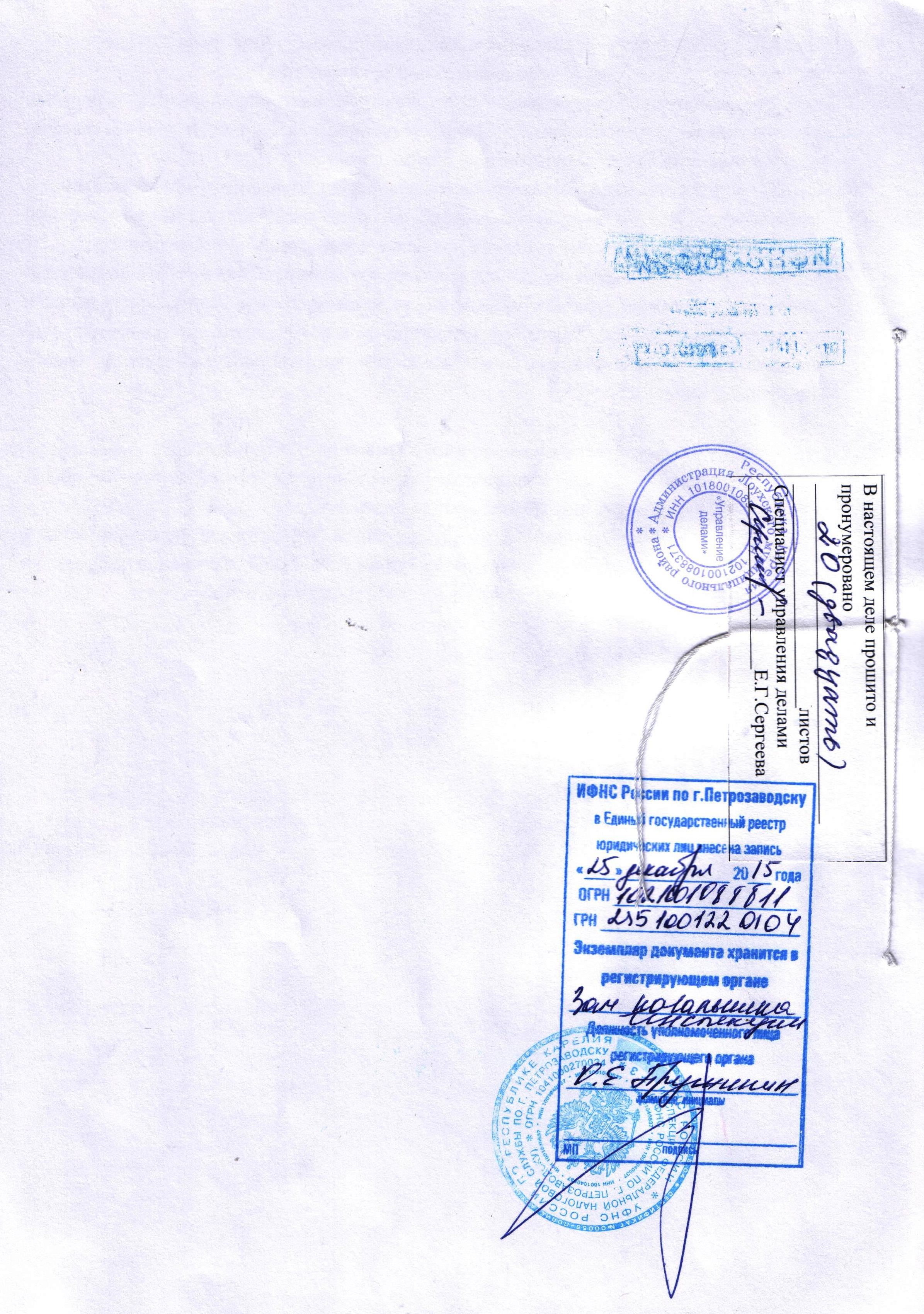 